Supplementary Figure S1. Distribution of CHEMTAX estimated chlorophyll-a of phytoplankton groups using  different input ratio matrices together with the corresponding marker pigment; (A) Matrix 1, (B) Matrix 2 and (C) Matrix 3 (all units are µg L-1)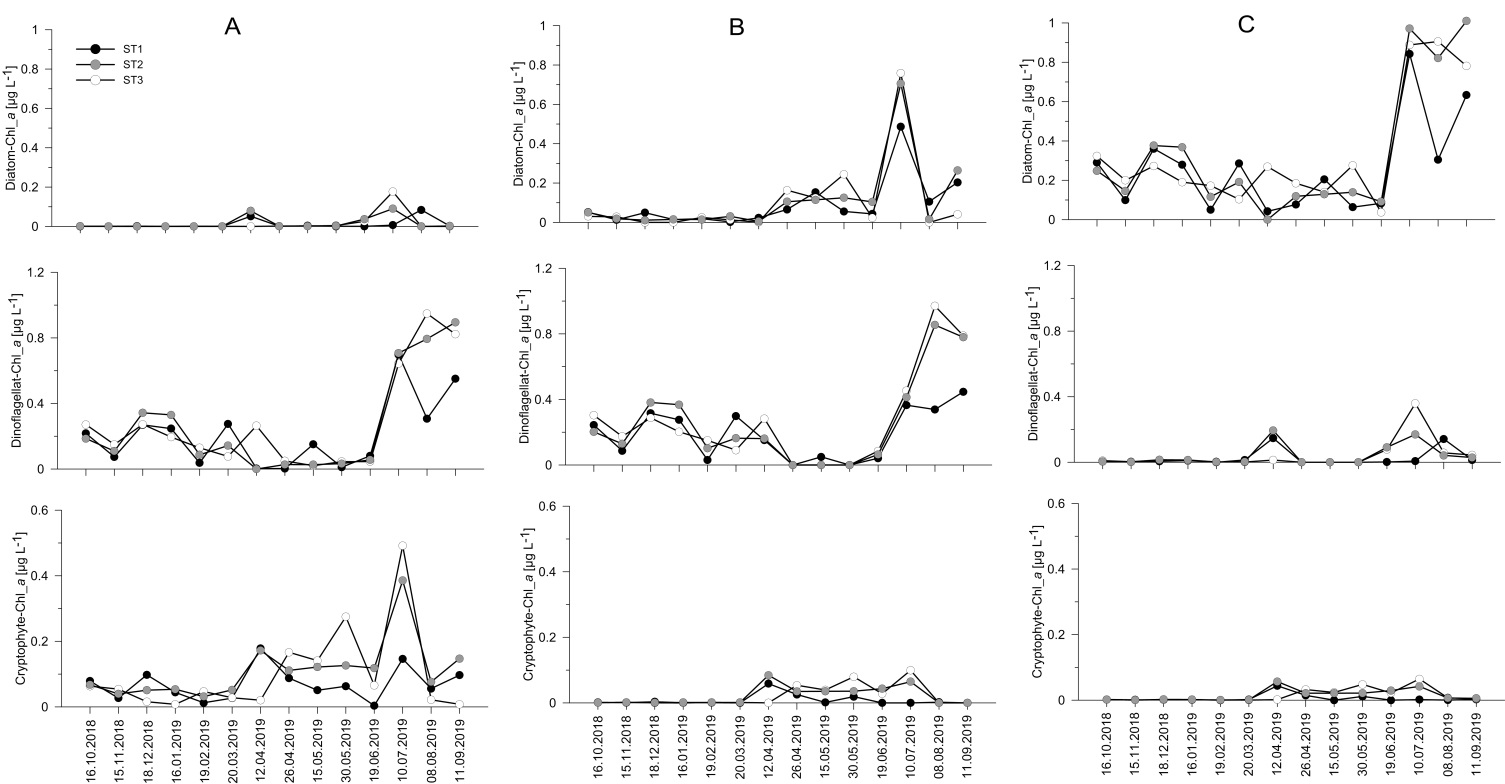 